boleto de salidaResolviendo operacionesUsa la información dada para encontrar cada una de las siguientes funciones nuevas. Indica cualquier restricción de dominio. Escribe “none” si no hay restricciones.Dado1)   2)   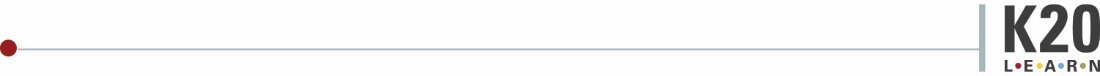 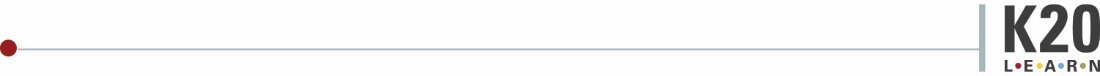 boleto de salidaResolviendo operacionesUsa la información dada para encontrar cada una de las siguientes funciones nuevas. Indica cualquier restricción de dominio. Escribe “none” si no hay restricciones.Dado1)   2)   